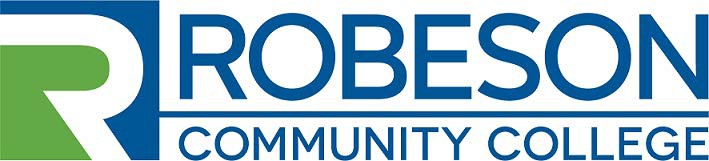             Anne Moss-Biggs Library Serials 2023-2024Journals & Magazines in PrintJournals & Magazines in PrintOnline Journals, Magazines, and Newspapers1Air Conditioning, Heating and Refrigeration NewsAccess World News This resource from NewsBank contains global, regional, and local newspapers, including the:Robesonian; andFayetteville Observer (all publications include a one-day delay).CRx MagazineCrx is a source of essential information for like-minded health and medical professionals, who include cannabinoid products as part of their treatment plans.Dogwood Digital LibraryThe Dogwood Digital Library, on the OverDrive platform, contains 3,892 journal titles, including titles in 21 foreign languages. Access it from home on the Libby app. Select Robeson Community College, then enter your RCC email address and network password.EdTech MagazineAn online publication from CDW, EdTech Magazine focuses on a variety of topics within higher education, such as software, hardware, networking, security, and classroom technology.NC LIVENC LIVE contains 26,235 journal titles, including a collection of historic North Carolina newspapers, as well as a variety of mainstream newspapers, including:The New York Times Wall Street Journal. American HistoryAccess World News This resource from NewsBank contains global, regional, and local newspapers, including the:Robesonian; andFayetteville Observer (all publications include a one-day delay).CRx MagazineCrx is a source of essential information for like-minded health and medical professionals, who include cannabinoid products as part of their treatment plans.Dogwood Digital LibraryThe Dogwood Digital Library, on the OverDrive platform, contains 3,892 journal titles, including titles in 21 foreign languages. Access it from home on the Libby app. Select Robeson Community College, then enter your RCC email address and network password.EdTech MagazineAn online publication from CDW, EdTech Magazine focuses on a variety of topics within higher education, such as software, hardware, networking, security, and classroom technology.NC LIVENC LIVE contains 26,235 journal titles, including a collection of historic North Carolina newspapers, as well as a variety of mainstream newspapers, including:The New York Times Wall Street Journal. 3Army TimesAccess World News This resource from NewsBank contains global, regional, and local newspapers, including the:Robesonian; andFayetteville Observer (all publications include a one-day delay).CRx MagazineCrx is a source of essential information for like-minded health and medical professionals, who include cannabinoid products as part of their treatment plans.Dogwood Digital LibraryThe Dogwood Digital Library, on the OverDrive platform, contains 3,892 journal titles, including titles in 21 foreign languages. Access it from home on the Libby app. Select Robeson Community College, then enter your RCC email address and network password.EdTech MagazineAn online publication from CDW, EdTech Magazine focuses on a variety of topics within higher education, such as software, hardware, networking, security, and classroom technology.NC LIVENC LIVE contains 26,235 journal titles, including a collection of historic North Carolina newspapers, as well as a variety of mainstream newspapers, including:The New York Times Wall Street Journal. 4Art in AmericaAccess World News This resource from NewsBank contains global, regional, and local newspapers, including the:Robesonian; andFayetteville Observer (all publications include a one-day delay).CRx MagazineCrx is a source of essential information for like-minded health and medical professionals, who include cannabinoid products as part of their treatment plans.Dogwood Digital LibraryThe Dogwood Digital Library, on the OverDrive platform, contains 3,892 journal titles, including titles in 21 foreign languages. Access it from home on the Libby app. Select Robeson Community College, then enter your RCC email address and network password.EdTech MagazineAn online publication from CDW, EdTech Magazine focuses on a variety of topics within higher education, such as software, hardware, networking, security, and classroom technology.NC LIVENC LIVE contains 26,235 journal titles, including a collection of historic North Carolina newspapers, as well as a variety of mainstream newspapers, including:The New York Times Wall Street Journal. 5Artnews: Top 200 Collectors IssueAccess World News This resource from NewsBank contains global, regional, and local newspapers, including the:Robesonian; andFayetteville Observer (all publications include a one-day delay).CRx MagazineCrx is a source of essential information for like-minded health and medical professionals, who include cannabinoid products as part of their treatment plans.Dogwood Digital LibraryThe Dogwood Digital Library, on the OverDrive platform, contains 3,892 journal titles, including titles in 21 foreign languages. Access it from home on the Libby app. Select Robeson Community College, then enter your RCC email address and network password.EdTech MagazineAn online publication from CDW, EdTech Magazine focuses on a variety of topics within higher education, such as software, hardware, networking, security, and classroom technology.NC LIVENC LIVE contains 26,235 journal titles, including a collection of historic North Carolina newspapers, as well as a variety of mainstream newspapers, including:The New York Times Wall Street Journal. 6Beauty LaunchpadAccess World News This resource from NewsBank contains global, regional, and local newspapers, including the:Robesonian; andFayetteville Observer (all publications include a one-day delay).CRx MagazineCrx is a source of essential information for like-minded health and medical professionals, who include cannabinoid products as part of their treatment plans.Dogwood Digital LibraryThe Dogwood Digital Library, on the OverDrive platform, contains 3,892 journal titles, including titles in 21 foreign languages. Access it from home on the Libby app. Select Robeson Community College, then enter your RCC email address and network password.EdTech MagazineAn online publication from CDW, EdTech Magazine focuses on a variety of topics within higher education, such as software, hardware, networking, security, and classroom technology.NC LIVENC LIVE contains 26,235 journal titles, including a collection of historic North Carolina newspapers, as well as a variety of mainstream newspapers, including:The New York Times Wall Street Journal. 7Better Homes and GardensAccess World News This resource from NewsBank contains global, regional, and local newspapers, including the:Robesonian; andFayetteville Observer (all publications include a one-day delay).CRx MagazineCrx is a source of essential information for like-minded health and medical professionals, who include cannabinoid products as part of their treatment plans.Dogwood Digital LibraryThe Dogwood Digital Library, on the OverDrive platform, contains 3,892 journal titles, including titles in 21 foreign languages. Access it from home on the Libby app. Select Robeson Community College, then enter your RCC email address and network password.EdTech MagazineAn online publication from CDW, EdTech Magazine focuses on a variety of topics within higher education, such as software, hardware, networking, security, and classroom technology.NC LIVENC LIVE contains 26,235 journal titles, including a collection of historic North Carolina newspapers, as well as a variety of mainstream newspapers, including:The New York Times Wall Street Journal. 8Car and DriverAccess World News This resource from NewsBank contains global, regional, and local newspapers, including the:Robesonian; andFayetteville Observer (all publications include a one-day delay).CRx MagazineCrx is a source of essential information for like-minded health and medical professionals, who include cannabinoid products as part of their treatment plans.Dogwood Digital LibraryThe Dogwood Digital Library, on the OverDrive platform, contains 3,892 journal titles, including titles in 21 foreign languages. Access it from home on the Libby app. Select Robeson Community College, then enter your RCC email address and network password.EdTech MagazineAn online publication from CDW, EdTech Magazine focuses on a variety of topics within higher education, such as software, hardware, networking, security, and classroom technology.NC LIVENC LIVE contains 26,235 journal titles, including a collection of historic North Carolina newspapers, as well as a variety of mainstream newspapers, including:The New York Times Wall Street Journal. 9Christianity TodayAccess World News This resource from NewsBank contains global, regional, and local newspapers, including the:Robesonian; andFayetteville Observer (all publications include a one-day delay).CRx MagazineCrx is a source of essential information for like-minded health and medical professionals, who include cannabinoid products as part of their treatment plans.Dogwood Digital LibraryThe Dogwood Digital Library, on the OverDrive platform, contains 3,892 journal titles, including titles in 21 foreign languages. Access it from home on the Libby app. Select Robeson Community College, then enter your RCC email address and network password.EdTech MagazineAn online publication from CDW, EdTech Magazine focuses on a variety of topics within higher education, such as software, hardware, networking, security, and classroom technology.NC LIVENC LIVE contains 26,235 journal titles, including a collection of historic North Carolina newspapers, as well as a variety of mainstream newspapers, including:The New York Times Wall Street Journal. 10Chronicle of Higher EducationAccess World News This resource from NewsBank contains global, regional, and local newspapers, including the:Robesonian; andFayetteville Observer (all publications include a one-day delay).CRx MagazineCrx is a source of essential information for like-minded health and medical professionals, who include cannabinoid products as part of their treatment plans.Dogwood Digital LibraryThe Dogwood Digital Library, on the OverDrive platform, contains 3,892 journal titles, including titles in 21 foreign languages. Access it from home on the Libby app. Select Robeson Community College, then enter your RCC email address and network password.EdTech MagazineAn online publication from CDW, EdTech Magazine focuses on a variety of topics within higher education, such as software, hardware, networking, security, and classroom technology.NC LIVENC LIVE contains 26,235 journal titles, including a collection of historic North Carolina newspapers, as well as a variety of mainstream newspapers, including:The New York Times Wall Street Journal. 11Diverse: Issues in Higher EducationAccess World News This resource from NewsBank contains global, regional, and local newspapers, including the:Robesonian; andFayetteville Observer (all publications include a one-day delay).CRx MagazineCrx is a source of essential information for like-minded health and medical professionals, who include cannabinoid products as part of their treatment plans.Dogwood Digital LibraryThe Dogwood Digital Library, on the OverDrive platform, contains 3,892 journal titles, including titles in 21 foreign languages. Access it from home on the Libby app. Select Robeson Community College, then enter your RCC email address and network password.EdTech MagazineAn online publication from CDW, EdTech Magazine focuses on a variety of topics within higher education, such as software, hardware, networking, security, and classroom technology.NC LIVENC LIVE contains 26,235 journal titles, including a collection of historic North Carolina newspapers, as well as a variety of mainstream newspapers, including:The New York Times Wall Street Journal. 12Diversity in Steam MagazineAccess World News This resource from NewsBank contains global, regional, and local newspapers, including the:Robesonian; andFayetteville Observer (all publications include a one-day delay).CRx MagazineCrx is a source of essential information for like-minded health and medical professionals, who include cannabinoid products as part of their treatment plans.Dogwood Digital LibraryThe Dogwood Digital Library, on the OverDrive platform, contains 3,892 journal titles, including titles in 21 foreign languages. Access it from home on the Libby app. Select Robeson Community College, then enter your RCC email address and network password.EdTech MagazineAn online publication from CDW, EdTech Magazine focuses on a variety of topics within higher education, such as software, hardware, networking, security, and classroom technology.NC LIVENC LIVE contains 26,235 journal titles, including a collection of historic North Carolina newspapers, as well as a variety of mainstream newspapers, including:The New York Times Wall Street Journal. 13EdTech (free)Access World News This resource from NewsBank contains global, regional, and local newspapers, including the:Robesonian; andFayetteville Observer (all publications include a one-day delay).CRx MagazineCrx is a source of essential information for like-minded health and medical professionals, who include cannabinoid products as part of their treatment plans.Dogwood Digital LibraryThe Dogwood Digital Library, on the OverDrive platform, contains 3,892 journal titles, including titles in 21 foreign languages. Access it from home on the Libby app. Select Robeson Community College, then enter your RCC email address and network password.EdTech MagazineAn online publication from CDW, EdTech Magazine focuses on a variety of topics within higher education, such as software, hardware, networking, security, and classroom technology.NC LIVENC LIVE contains 26,235 journal titles, including a collection of historic North Carolina newspapers, as well as a variety of mainstream newspapers, including:The New York Times Wall Street Journal. 14EC&M (Electrical Construction and Maintenance)Access World News This resource from NewsBank contains global, regional, and local newspapers, including the:Robesonian; andFayetteville Observer (all publications include a one-day delay).CRx MagazineCrx is a source of essential information for like-minded health and medical professionals, who include cannabinoid products as part of their treatment plans.Dogwood Digital LibraryThe Dogwood Digital Library, on the OverDrive platform, contains 3,892 journal titles, including titles in 21 foreign languages. Access it from home on the Libby app. Select Robeson Community College, then enter your RCC email address and network password.EdTech MagazineAn online publication from CDW, EdTech Magazine focuses on a variety of topics within higher education, such as software, hardware, networking, security, and classroom technology.NC LIVENC LIVE contains 26,235 journal titles, including a collection of historic North Carolina newspapers, as well as a variety of mainstream newspapers, including:The New York Times Wall Street Journal. 15EssenceAccess World News This resource from NewsBank contains global, regional, and local newspapers, including the:Robesonian; andFayetteville Observer (all publications include a one-day delay).CRx MagazineCrx is a source of essential information for like-minded health and medical professionals, who include cannabinoid products as part of their treatment plans.Dogwood Digital LibraryThe Dogwood Digital Library, on the OverDrive platform, contains 3,892 journal titles, including titles in 21 foreign languages. Access it from home on the Libby app. Select Robeson Community College, then enter your RCC email address and network password.EdTech MagazineAn online publication from CDW, EdTech Magazine focuses on a variety of topics within higher education, such as software, hardware, networking, security, and classroom technology.NC LIVENC LIVE contains 26,235 journal titles, including a collection of historic North Carolina newspapers, as well as a variety of mainstream newspapers, including:The New York Times Wall Street Journal. 16Family HandymanAccess World News This resource from NewsBank contains global, regional, and local newspapers, including the:Robesonian; andFayetteville Observer (all publications include a one-day delay).CRx MagazineCrx is a source of essential information for like-minded health and medical professionals, who include cannabinoid products as part of their treatment plans.Dogwood Digital LibraryThe Dogwood Digital Library, on the OverDrive platform, contains 3,892 journal titles, including titles in 21 foreign languages. Access it from home on the Libby app. Select Robeson Community College, then enter your RCC email address and network password.EdTech MagazineAn online publication from CDW, EdTech Magazine focuses on a variety of topics within higher education, such as software, hardware, networking, security, and classroom technology.NC LIVENC LIVE contains 26,235 journal titles, including a collection of historic North Carolina newspapers, as well as a variety of mainstream newspapers, including:The New York Times Wall Street Journal. 17Firehouse MagazineAccess World News This resource from NewsBank contains global, regional, and local newspapers, including the:Robesonian; andFayetteville Observer (all publications include a one-day delay).CRx MagazineCrx is a source of essential information for like-minded health and medical professionals, who include cannabinoid products as part of their treatment plans.Dogwood Digital LibraryThe Dogwood Digital Library, on the OverDrive platform, contains 3,892 journal titles, including titles in 21 foreign languages. Access it from home on the Libby app. Select Robeson Community College, then enter your RCC email address and network password.EdTech MagazineAn online publication from CDW, EdTech Magazine focuses on a variety of topics within higher education, such as software, hardware, networking, security, and classroom technology.NC LIVENC LIVE contains 26,235 journal titles, including a collection of historic North Carolina newspapers, as well as a variety of mainstream newspapers, including:The New York Times Wall Street Journal. 18Good HousekeepingAccess World News This resource from NewsBank contains global, regional, and local newspapers, including the:Robesonian; andFayetteville Observer (all publications include a one-day delay).CRx MagazineCrx is a source of essential information for like-minded health and medical professionals, who include cannabinoid products as part of their treatment plans.Dogwood Digital LibraryThe Dogwood Digital Library, on the OverDrive platform, contains 3,892 journal titles, including titles in 21 foreign languages. Access it from home on the Libby app. Select Robeson Community College, then enter your RCC email address and network password.EdTech MagazineAn online publication from CDW, EdTech Magazine focuses on a variety of topics within higher education, such as software, hardware, networking, security, and classroom technology.NC LIVENC LIVE contains 26,235 journal titles, including a collection of historic North Carolina newspapers, as well as a variety of mainstream newspapers, including:The New York Times Wall Street Journal. 19GQAccess World News This resource from NewsBank contains global, regional, and local newspapers, including the:Robesonian; andFayetteville Observer (all publications include a one-day delay).CRx MagazineCrx is a source of essential information for like-minded health and medical professionals, who include cannabinoid products as part of their treatment plans.Dogwood Digital LibraryThe Dogwood Digital Library, on the OverDrive platform, contains 3,892 journal titles, including titles in 21 foreign languages. Access it from home on the Libby app. Select Robeson Community College, then enter your RCC email address and network password.EdTech MagazineAn online publication from CDW, EdTech Magazine focuses on a variety of topics within higher education, such as software, hardware, networking, security, and classroom technology.NC LIVENC LIVE contains 26,235 journal titles, including a collection of historic North Carolina newspapers, as well as a variety of mainstream newspapers, including:The New York Times Wall Street Journal. 20Guide to Museums Galleries and ArtistsAccess World News This resource from NewsBank contains global, regional, and local newspapers, including the:Robesonian; andFayetteville Observer (all publications include a one-day delay).CRx MagazineCrx is a source of essential information for like-minded health and medical professionals, who include cannabinoid products as part of their treatment plans.Dogwood Digital LibraryThe Dogwood Digital Library, on the OverDrive platform, contains 3,892 journal titles, including titles in 21 foreign languages. Access it from home on the Libby app. Select Robeson Community College, then enter your RCC email address and network password.EdTech MagazineAn online publication from CDW, EdTech Magazine focuses on a variety of topics within higher education, such as software, hardware, networking, security, and classroom technology.NC LIVENC LIVE contains 26,235 journal titles, including a collection of historic North Carolina newspapers, as well as a variety of mainstream newspapers, including:The New York Times Wall Street Journal. 21Hispanic Network MagazineAccess World News This resource from NewsBank contains global, regional, and local newspapers, including the:Robesonian; andFayetteville Observer (all publications include a one-day delay).CRx MagazineCrx is a source of essential information for like-minded health and medical professionals, who include cannabinoid products as part of their treatment plans.Dogwood Digital LibraryThe Dogwood Digital Library, on the OverDrive platform, contains 3,892 journal titles, including titles in 21 foreign languages. Access it from home on the Libby app. Select Robeson Community College, then enter your RCC email address and network password.EdTech MagazineAn online publication from CDW, EdTech Magazine focuses on a variety of topics within higher education, such as software, hardware, networking, security, and classroom technology.NC LIVENC LIVE contains 26,235 journal titles, including a collection of historic North Carolina newspapers, as well as a variety of mainstream newspapers, including:The New York Times Wall Street Journal. 22Journal of Diagnostic Medical SonographyAccess World News This resource from NewsBank contains global, regional, and local newspapers, including the:Robesonian; andFayetteville Observer (all publications include a one-day delay).CRx MagazineCrx is a source of essential information for like-minded health and medical professionals, who include cannabinoid products as part of their treatment plans.Dogwood Digital LibraryThe Dogwood Digital Library, on the OverDrive platform, contains 3,892 journal titles, including titles in 21 foreign languages. Access it from home on the Libby app. Select Robeson Community College, then enter your RCC email address and network password.EdTech MagazineAn online publication from CDW, EdTech Magazine focuses on a variety of topics within higher education, such as software, hardware, networking, security, and classroom technology.NC LIVENC LIVE contains 26,235 journal titles, including a collection of historic North Carolina newspapers, as well as a variety of mainstream newspapers, including:The New York Times Wall Street Journal. 23Machinery Lubrication (free)Access World News This resource from NewsBank contains global, regional, and local newspapers, including the:Robesonian; andFayetteville Observer (all publications include a one-day delay).CRx MagazineCrx is a source of essential information for like-minded health and medical professionals, who include cannabinoid products as part of their treatment plans.Dogwood Digital LibraryThe Dogwood Digital Library, on the OverDrive platform, contains 3,892 journal titles, including titles in 21 foreign languages. Access it from home on the Libby app. Select Robeson Community College, then enter your RCC email address and network password.EdTech MagazineAn online publication from CDW, EdTech Magazine focuses on a variety of topics within higher education, such as software, hardware, networking, security, and classroom technology.NC LIVENC LIVE contains 26,235 journal titles, including a collection of historic North Carolina newspapers, as well as a variety of mainstream newspapers, including:The New York Times Wall Street Journal. 24Our State: Down Home in North CarolinaAccess World News This resource from NewsBank contains global, regional, and local newspapers, including the:Robesonian; andFayetteville Observer (all publications include a one-day delay).CRx MagazineCrx is a source of essential information for like-minded health and medical professionals, who include cannabinoid products as part of their treatment plans.Dogwood Digital LibraryThe Dogwood Digital Library, on the OverDrive platform, contains 3,892 journal titles, including titles in 21 foreign languages. Access it from home on the Libby app. Select Robeson Community College, then enter your RCC email address and network password.EdTech MagazineAn online publication from CDW, EdTech Magazine focuses on a variety of topics within higher education, such as software, hardware, networking, security, and classroom technology.NC LIVENC LIVE contains 26,235 journal titles, including a collection of historic North Carolina newspapers, as well as a variety of mainstream newspapers, including:The New York Times Wall Street Journal. 25PeopleAccess World News This resource from NewsBank contains global, regional, and local newspapers, including the:Robesonian; andFayetteville Observer (all publications include a one-day delay).CRx MagazineCrx is a source of essential information for like-minded health and medical professionals, who include cannabinoid products as part of their treatment plans.Dogwood Digital LibraryThe Dogwood Digital Library, on the OverDrive platform, contains 3,892 journal titles, including titles in 21 foreign languages. Access it from home on the Libby app. Select Robeson Community College, then enter your RCC email address and network password.EdTech MagazineAn online publication from CDW, EdTech Magazine focuses on a variety of topics within higher education, such as software, hardware, networking, security, and classroom technology.NC LIVENC LIVE contains 26,235 journal titles, including a collection of historic North Carolina newspapers, as well as a variety of mainstream newspapers, including:The New York Times Wall Street Journal. 26Police ChiefAccess World News This resource from NewsBank contains global, regional, and local newspapers, including the:Robesonian; andFayetteville Observer (all publications include a one-day delay).CRx MagazineCrx is a source of essential information for like-minded health and medical professionals, who include cannabinoid products as part of their treatment plans.Dogwood Digital LibraryThe Dogwood Digital Library, on the OverDrive platform, contains 3,892 journal titles, including titles in 21 foreign languages. Access it from home on the Libby app. Select Robeson Community College, then enter your RCC email address and network password.EdTech MagazineAn online publication from CDW, EdTech Magazine focuses on a variety of topics within higher education, such as software, hardware, networking, security, and classroom technology.NC LIVENC LIVE contains 26,235 journal titles, including a collection of historic North Carolina newspapers, as well as a variety of mainstream newspapers, including:The New York Times Wall Street Journal. 27Prehospital Emergency CareAccess World News This resource from NewsBank contains global, regional, and local newspapers, including the:Robesonian; andFayetteville Observer (all publications include a one-day delay).CRx MagazineCrx is a source of essential information for like-minded health and medical professionals, who include cannabinoid products as part of their treatment plans.Dogwood Digital LibraryThe Dogwood Digital Library, on the OverDrive platform, contains 3,892 journal titles, including titles in 21 foreign languages. Access it from home on the Libby app. Select Robeson Community College, then enter your RCC email address and network password.EdTech MagazineAn online publication from CDW, EdTech Magazine focuses on a variety of topics within higher education, such as software, hardware, networking, security, and classroom technology.NC LIVENC LIVE contains 26,235 journal titles, including a collection of historic North Carolina newspapers, as well as a variety of mainstream newspapers, including:The New York Times Wall Street Journal. 28Radiology Today (free)Access World News This resource from NewsBank contains global, regional, and local newspapers, including the:Robesonian; andFayetteville Observer (all publications include a one-day delay).CRx MagazineCrx is a source of essential information for like-minded health and medical professionals, who include cannabinoid products as part of their treatment plans.Dogwood Digital LibraryThe Dogwood Digital Library, on the OverDrive platform, contains 3,892 journal titles, including titles in 21 foreign languages. Access it from home on the Libby app. Select Robeson Community College, then enter your RCC email address and network password.EdTech MagazineAn online publication from CDW, EdTech Magazine focuses on a variety of topics within higher education, such as software, hardware, networking, security, and classroom technology.NC LIVENC LIVE contains 26,235 journal titles, including a collection of historic North Carolina newspapers, as well as a variety of mainstream newspapers, including:The New York Times Wall Street Journal. 29Real Simple Access World News This resource from NewsBank contains global, regional, and local newspapers, including the:Robesonian; andFayetteville Observer (all publications include a one-day delay).CRx MagazineCrx is a source of essential information for like-minded health and medical professionals, who include cannabinoid products as part of their treatment plans.Dogwood Digital LibraryThe Dogwood Digital Library, on the OverDrive platform, contains 3,892 journal titles, including titles in 21 foreign languages. Access it from home on the Libby app. Select Robeson Community College, then enter your RCC email address and network password.EdTech MagazineAn online publication from CDW, EdTech Magazine focuses on a variety of topics within higher education, such as software, hardware, networking, security, and classroom technology.NC LIVENC LIVE contains 26,235 journal titles, including a collection of historic North Carolina newspapers, as well as a variety of mainstream newspapers, including:The New York Times Wall Street Journal. 30Saturday Evening PostAccess World News This resource from NewsBank contains global, regional, and local newspapers, including the:Robesonian; andFayetteville Observer (all publications include a one-day delay).CRx MagazineCrx is a source of essential information for like-minded health and medical professionals, who include cannabinoid products as part of their treatment plans.Dogwood Digital LibraryThe Dogwood Digital Library, on the OverDrive platform, contains 3,892 journal titles, including titles in 21 foreign languages. Access it from home on the Libby app. Select Robeson Community College, then enter your RCC email address and network password.EdTech MagazineAn online publication from CDW, EdTech Magazine focuses on a variety of topics within higher education, such as software, hardware, networking, security, and classroom technology.NC LIVENC LIVE contains 26,235 journal titles, including a collection of historic North Carolina newspapers, as well as a variety of mainstream newspapers, including:The New York Times Wall Street Journal. 31Southern LivingAccess World News This resource from NewsBank contains global, regional, and local newspapers, including the:Robesonian; andFayetteville Observer (all publications include a one-day delay).CRx MagazineCrx is a source of essential information for like-minded health and medical professionals, who include cannabinoid products as part of their treatment plans.Dogwood Digital LibraryThe Dogwood Digital Library, on the OverDrive platform, contains 3,892 journal titles, including titles in 21 foreign languages. Access it from home on the Libby app. Select Robeson Community College, then enter your RCC email address and network password.EdTech MagazineAn online publication from CDW, EdTech Magazine focuses on a variety of topics within higher education, such as software, hardware, networking, security, and classroom technology.NC LIVENC LIVE contains 26,235 journal titles, including a collection of historic North Carolina newspapers, as well as a variety of mainstream newspapers, including:The New York Times Wall Street Journal. 32Sports IllustratedAccess World News This resource from NewsBank contains global, regional, and local newspapers, including the:Robesonian; andFayetteville Observer (all publications include a one-day delay).CRx MagazineCrx is a source of essential information for like-minded health and medical professionals, who include cannabinoid products as part of their treatment plans.Dogwood Digital LibraryThe Dogwood Digital Library, on the OverDrive platform, contains 3,892 journal titles, including titles in 21 foreign languages. Access it from home on the Libby app. Select Robeson Community College, then enter your RCC email address and network password.EdTech MagazineAn online publication from CDW, EdTech Magazine focuses on a variety of topics within higher education, such as software, hardware, networking, security, and classroom technology.NC LIVENC LIVE contains 26,235 journal titles, including a collection of historic North Carolina newspapers, as well as a variety of mainstream newspapers, including:The New York Times Wall Street Journal. 33Surgical TechnologistAccess World News This resource from NewsBank contains global, regional, and local newspapers, including the:Robesonian; andFayetteville Observer (all publications include a one-day delay).CRx MagazineCrx is a source of essential information for like-minded health and medical professionals, who include cannabinoid products as part of their treatment plans.Dogwood Digital LibraryThe Dogwood Digital Library, on the OverDrive platform, contains 3,892 journal titles, including titles in 21 foreign languages. Access it from home on the Libby app. Select Robeson Community College, then enter your RCC email address and network password.EdTech MagazineAn online publication from CDW, EdTech Magazine focuses on a variety of topics within higher education, such as software, hardware, networking, security, and classroom technology.NC LIVENC LIVE contains 26,235 journal titles, including a collection of historic North Carolina newspapers, as well as a variety of mainstream newspapers, including:The New York Times Wall Street Journal. 34Techniques: Connecting Education and CareersAccess World News This resource from NewsBank contains global, regional, and local newspapers, including the:Robesonian; andFayetteville Observer (all publications include a one-day delay).CRx MagazineCrx is a source of essential information for like-minded health and medical professionals, who include cannabinoid products as part of their treatment plans.Dogwood Digital LibraryThe Dogwood Digital Library, on the OverDrive platform, contains 3,892 journal titles, including titles in 21 foreign languages. Access it from home on the Libby app. Select Robeson Community College, then enter your RCC email address and network password.EdTech MagazineAn online publication from CDW, EdTech Magazine focuses on a variety of topics within higher education, such as software, hardware, networking, security, and classroom technology.NC LIVENC LIVE contains 26,235 journal titles, including a collection of historic North Carolina newspapers, as well as a variety of mainstream newspapers, including:The New York Times Wall Street Journal. 35Today’s Geriatric Medicine (free)Access World News This resource from NewsBank contains global, regional, and local newspapers, including the:Robesonian; andFayetteville Observer (all publications include a one-day delay).CRx MagazineCrx is a source of essential information for like-minded health and medical professionals, who include cannabinoid products as part of their treatment plans.Dogwood Digital LibraryThe Dogwood Digital Library, on the OverDrive platform, contains 3,892 journal titles, including titles in 21 foreign languages. Access it from home on the Libby app. Select Robeson Community College, then enter your RCC email address and network password.EdTech MagazineAn online publication from CDW, EdTech Magazine focuses on a variety of topics within higher education, such as software, hardware, networking, security, and classroom technology.NC LIVENC LIVE contains 26,235 journal titles, including a collection of historic North Carolina newspapers, as well as a variety of mainstream newspapers, including:The New York Times Wall Street Journal. 36Travel & LeisureAccess World News This resource from NewsBank contains global, regional, and local newspapers, including the:Robesonian; andFayetteville Observer (all publications include a one-day delay).CRx MagazineCrx is a source of essential information for like-minded health and medical professionals, who include cannabinoid products as part of their treatment plans.Dogwood Digital LibraryThe Dogwood Digital Library, on the OverDrive platform, contains 3,892 journal titles, including titles in 21 foreign languages. Access it from home on the Libby app. Select Robeson Community College, then enter your RCC email address and network password.EdTech MagazineAn online publication from CDW, EdTech Magazine focuses on a variety of topics within higher education, such as software, hardware, networking, security, and classroom technology.NC LIVENC LIVE contains 26,235 journal titles, including a collection of historic North Carolina newspapers, as well as a variety of mainstream newspapers, including:The New York Times Wall Street Journal. 37US Veterans MagazineAccess World News This resource from NewsBank contains global, regional, and local newspapers, including the:Robesonian; andFayetteville Observer (all publications include a one-day delay).CRx MagazineCrx is a source of essential information for like-minded health and medical professionals, who include cannabinoid products as part of their treatment plans.Dogwood Digital LibraryThe Dogwood Digital Library, on the OverDrive platform, contains 3,892 journal titles, including titles in 21 foreign languages. Access it from home on the Libby app. Select Robeson Community College, then enter your RCC email address and network password.EdTech MagazineAn online publication from CDW, EdTech Magazine focuses on a variety of topics within higher education, such as software, hardware, networking, security, and classroom technology.NC LIVENC LIVE contains 26,235 journal titles, including a collection of historic North Carolina newspapers, as well as a variety of mainstream newspapers, including:The New York Times Wall Street Journal. 38VideomakerAccess World News This resource from NewsBank contains global, regional, and local newspapers, including the:Robesonian; andFayetteville Observer (all publications include a one-day delay).CRx MagazineCrx is a source of essential information for like-minded health and medical professionals, who include cannabinoid products as part of their treatment plans.Dogwood Digital LibraryThe Dogwood Digital Library, on the OverDrive platform, contains 3,892 journal titles, including titles in 21 foreign languages. Access it from home on the Libby app. Select Robeson Community College, then enter your RCC email address and network password.EdTech MagazineAn online publication from CDW, EdTech Magazine focuses on a variety of topics within higher education, such as software, hardware, networking, security, and classroom technology.NC LIVENC LIVE contains 26,235 journal titles, including a collection of historic North Carolina newspapers, as well as a variety of mainstream newspapers, including:The New York Times Wall Street Journal. 39Welding JournalAccess World News This resource from NewsBank contains global, regional, and local newspapers, including the:Robesonian; andFayetteville Observer (all publications include a one-day delay).CRx MagazineCrx is a source of essential information for like-minded health and medical professionals, who include cannabinoid products as part of their treatment plans.Dogwood Digital LibraryThe Dogwood Digital Library, on the OverDrive platform, contains 3,892 journal titles, including titles in 21 foreign languages. Access it from home on the Libby app. Select Robeson Community College, then enter your RCC email address and network password.EdTech MagazineAn online publication from CDW, EdTech Magazine focuses on a variety of topics within higher education, such as software, hardware, networking, security, and classroom technology.NC LIVENC LIVE contains 26,235 journal titles, including a collection of historic North Carolina newspapers, as well as a variety of mainstream newspapers, including:The New York Times Wall Street Journal. 40Wildlife in North CarolinaAccess World News This resource from NewsBank contains global, regional, and local newspapers, including the:Robesonian; andFayetteville Observer (all publications include a one-day delay).CRx MagazineCrx is a source of essential information for like-minded health and medical professionals, who include cannabinoid products as part of their treatment plans.Dogwood Digital LibraryThe Dogwood Digital Library, on the OverDrive platform, contains 3,892 journal titles, including titles in 21 foreign languages. Access it from home on the Libby app. Select Robeson Community College, then enter your RCC email address and network password.EdTech MagazineAn online publication from CDW, EdTech Magazine focuses on a variety of topics within higher education, such as software, hardware, networking, security, and classroom technology.NC LIVENC LIVE contains 26,235 journal titles, including a collection of historic North Carolina newspapers, as well as a variety of mainstream newspapers, including:The New York Times Wall Street Journal. Newspapers in PrintNewspapers in PrintAccess World News This resource from NewsBank contains global, regional, and local newspapers, including the:Robesonian; andFayetteville Observer (all publications include a one-day delay).CRx MagazineCrx is a source of essential information for like-minded health and medical professionals, who include cannabinoid products as part of their treatment plans.Dogwood Digital LibraryThe Dogwood Digital Library, on the OverDrive platform, contains 3,892 journal titles, including titles in 21 foreign languages. Access it from home on the Libby app. Select Robeson Community College, then enter your RCC email address and network password.EdTech MagazineAn online publication from CDW, EdTech Magazine focuses on a variety of topics within higher education, such as software, hardware, networking, security, and classroom technology.NC LIVENC LIVE contains 26,235 journal titles, including a collection of historic North Carolina newspapers, as well as a variety of mainstream newspapers, including:The New York Times Wall Street Journal. 1Bladen JournalAccess World News This resource from NewsBank contains global, regional, and local newspapers, including the:Robesonian; andFayetteville Observer (all publications include a one-day delay).CRx MagazineCrx is a source of essential information for like-minded health and medical professionals, who include cannabinoid products as part of their treatment plans.Dogwood Digital LibraryThe Dogwood Digital Library, on the OverDrive platform, contains 3,892 journal titles, including titles in 21 foreign languages. Access it from home on the Libby app. Select Robeson Community College, then enter your RCC email address and network password.EdTech MagazineAn online publication from CDW, EdTech Magazine focuses on a variety of topics within higher education, such as software, hardware, networking, security, and classroom technology.NC LIVENC LIVE contains 26,235 journal titles, including a collection of historic North Carolina newspapers, as well as a variety of mainstream newspapers, including:The New York Times Wall Street Journal. 2RobesonianAccess World News This resource from NewsBank contains global, regional, and local newspapers, including the:Robesonian; andFayetteville Observer (all publications include a one-day delay).CRx MagazineCrx is a source of essential information for like-minded health and medical professionals, who include cannabinoid products as part of their treatment plans.Dogwood Digital LibraryThe Dogwood Digital Library, on the OverDrive platform, contains 3,892 journal titles, including titles in 21 foreign languages. Access it from home on the Libby app. Select Robeson Community College, then enter your RCC email address and network password.EdTech MagazineAn online publication from CDW, EdTech Magazine focuses on a variety of topics within higher education, such as software, hardware, networking, security, and classroom technology.NC LIVENC LIVE contains 26,235 journal titles, including a collection of historic North Carolina newspapers, as well as a variety of mainstream newspapers, including:The New York Times Wall Street Journal. 